               ИП Корнеев И.А.	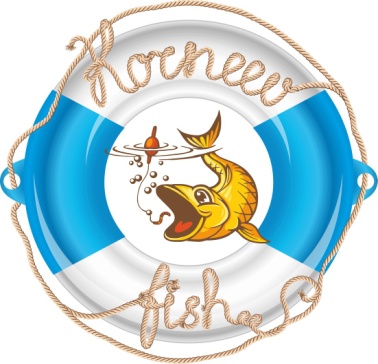                Корнеев Фиш. Когда каждый день - рыбный.                  г.Рязань,  Окружная дорога 196 км, д.12.,стр. 10                                                                                                                             Тел.: + 7 (910) 643-71-04 (Игорь Анатольевич)   Эл.адрес:  korneev.fish@mail.ru                 Сайт:    korneev-fish.ru                                                                                            Прайс – лист   Внимание! Указанные цены не являются окончательными и действуют при самовывозе. Мы всегда готовы предложить Вам гибкую      систему скидок и выгодные условия доставки!            № п/пНаименование продукцииЦена за кг.Рыба холодного копчения1Скумбрия б/г 200-3002402Скумбрия 400-6002803Скумбрия 500 +3404Ставрида 2505Макрель 3006Масляная филе (царь)7807Масляная (саворин)  1,5 - 2,54808Лещ 2009Сайра 22010Форель 2,7 - 4,096011Теша форели70012Горбуша39013Спинка горбуши40014Теша горбуши20015Сельдь  круп. 400-500 олюторка13016Мойва 23017Путассу 12018Иваси16019Теша (царя)250Рыба горячего копчения1Пикша3602Скумбрия кусок со специями на шпажке3053Окунь 4604Лещ 1805Сельдь 1406Скумбрия2807Скумбрия г/к рулет со специями (черепашки)3008Сайра 2309Рулет скумбрия+горбуша (сетка)35010Хребты лосося 30011Макрель 31012Ставрида26013Масляная (саворин)50014Зубатка 42015Рулет (скумбрия+горбуша)350Рыба  слабосоленая1Сельдь / сельдь кусок130/ 1202Иваси 1603Скумбрия   4-6 (8 кг)/ Скумбрия кусок (2,5 кг)220/ 2304Хамса 805Килька95